УКРАЇНАЧЕРНІВЕЦЬКА ОБЛАСНА РАДАКОМУНАЛЬНИЙ ЗАКЛАД«ІНСТИТУТ ПІСЛЯДИПЛОМНОЇ ПЕДАГОГІЧНОЇ ОСВІТИЧЕРНІВЕЦЬКОЇ ОБЛАСТІ»вул. І. Франка, 20, м. Чернівці, 58000, тел/факс (0372) 52-73-36, Е-mail: cv_ipo@ukr.net  Код: ЄДРПОУ 02125697_25.05.2023_ № 01-11/307_					Керівникам органів управлінь у сфері освіти територіальних громад  Директорам центрів професійногорозвитку педагогічнихпрацівниківВідповідно до листа Міністерства освіти і науки України від 23.05.2023 № 1/7339-23 «Щодо проведення стажувань» Посольство Франції в Україні та Французький інститут в Україні з 26 по 27 червня та з 29 по 30 червня2023 року планують проведення стажувань у м. Люблін (Польська Республіка) для вчителів французької мови, які викладають французьку мову в Україні.Стажування мають на меті покращити професійні навички вчителів, яківикладають французьку мову, ознайомити вчителів з новими методами таприйомами з викладання іноземних мов та практичними навичками застосування їх на практиці. Просимо організувати вчителів французької мови пройти стажування.Французький Інститут в Україні забезпечує проживанням у готелі зтриразовим харчуванням та відшкодовує витрати на проїзд автобусом Київ-Люблін-Київ. Щоб подати заявку на участь у стажуванні, необхідно перейти запосиланням та заповнити форму до 04 червня 2023 року:https://docs.google.com/forms/d/e/1FAIpQLSfnIF9a7viqqStmVAKWEySFtAAEoL6fRmiC5QiFhLnru1ZwKw/viewformКонтактна особа для отримання додаткової інформації - Оксана Бурзак,oksana.burzak@ifu.kiev.uaВ.о.директора ІППОЧО						Наталія КУРИШКуриш С.М.0509568211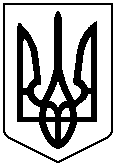 